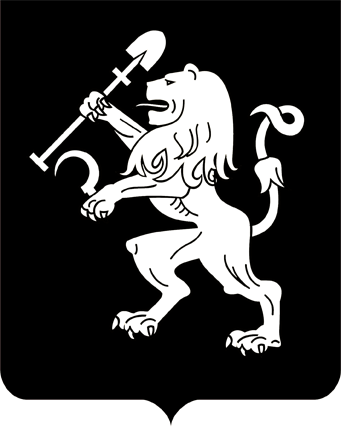 АДМИНИСТРАЦИЯ ГОРОДА КРАСНОЯРСКАПОСТАНОВЛЕНИЕОб утверждении размера платы за предоставление сведений,содержащихся в информационной системе обеспеченияградостроительной деятельности, на 2020 годВ соответствии с Градостроительным кодексом Российской                  Федерации, постановлением Правительства Российской Федерации                      от 09.06.2006 № 363 «Об информационном обеспечении градостроительной деятельности», приказом Министерства экономического                 развития и торговли Российской Федерации от 26.02.2007 № 57                 «Об утверждении Методики определения размера платы за предоставление сведений, содержащихся в информационной системе обеспечения градостроительной деятельности», руководствуясь статьями 41, 58, 59 Устава города Красноярска,ПОСТАНОВЛЯЮ:1. Установить на 2020 год следующий размер платы за предоставление сведений, содержащихся в информационной системе обеспечения градостроительной деятельности (далее – ИСОГД) на территории города Красноярска:за предоставление сведений, содержащихся в одном разделе               ИСОГД, – 1 000 рублей;за предоставление копии одного документа, содержащегося                    в ИСОГД, – 100 рублей.2. Главным администратором доходов по плате за предоставление сведений, содержащихся в ИСОГД, является управление архитектуры администрации города.3. Настоящее постановление опубликовать в газете «Городские новости» и разместить на официальном сайте администрации города. 4. Контроль за исполнением настоящего постановления возложить на заместителя Главы города Животова О.Н.Глава города								        С.В. Еремин18.02.2020№ 104